附件二：上海青西郊野公园简介及活动路线图上海青西郊野公园位于青浦区西南部，规划总面积22.35平方公里，物种资源丰富，“湖、滩、荡、岛”从横交错，湿地、湖泊、河流、森林，形成多样化的生态系统。园区主要景观有水上森林、杉林鹭影、青韵野径、湿地湾堰、芦雪迷踪等，其中近百亩的水上森林上海独有，被誉为池衫奇观。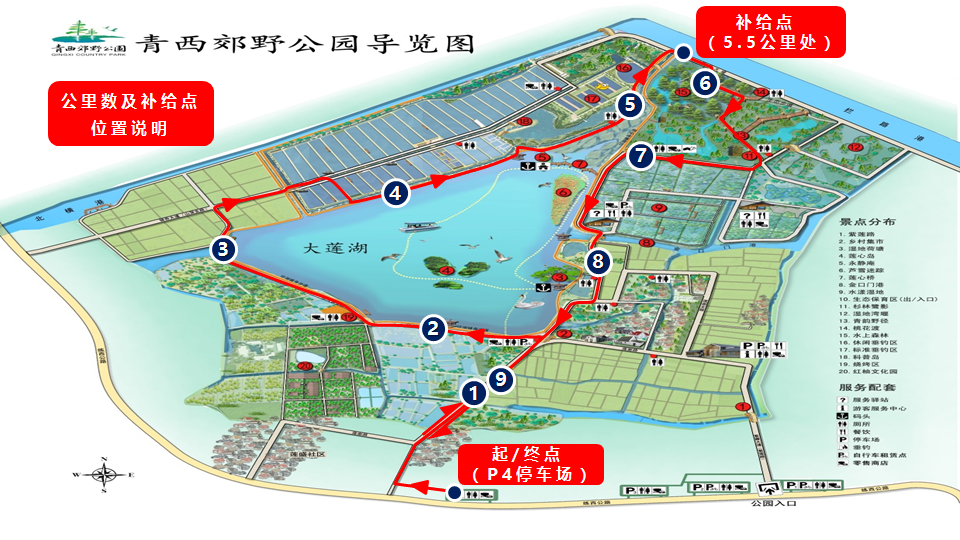 